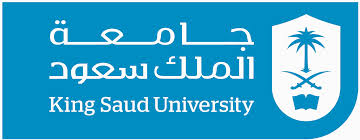 وصف المقرر:رمز المقرر : 385خاصاسم المقرر: تربية غير العادين في المدارس العادية اسم المقرر: تربية غير العادين في المدارس العادية المتطلبات السابقة: مقرر مقدمة في التربية الخاصة  (100خاص)الوحدات الدراسية :  3ساعاتأستاذة المقرر:تهاني عبد الرحمن بالحمر الفصل الدراسي:  الثاني 1438ه-1439ه الفصل الدراسي:  الثاني 1438ه-1439ه الشعبة :6235أهداف المقرر:يهدف المقرر إلى التعريف بالدمج والفريق المكون له وكيفية دمج غير العاديين وانواع الدمج ومواصفات مدارس الدمج واستراتيجيات التقييم وتعديل التدريس لغير العاديين و تحليل السلوك وتعديله في صفوف الدمج .يهدف المقرر إلى التعريف بالدمج والفريق المكون له وكيفية دمج غير العاديين وانواع الدمج ومواصفات مدارس الدمج واستراتيجيات التقييم وتعديل التدريس لغير العاديين و تحليل السلوك وتعديله في صفوف الدمج .يهدف المقرر إلى التعريف بالدمج والفريق المكون له وكيفية دمج غير العاديين وانواع الدمج ومواصفات مدارس الدمج واستراتيجيات التقييم وتعديل التدريس لغير العاديين و تحليل السلوك وتعديله في صفوف الدمج .يهدف المقرر إلى التعريف بالدمج والفريق المكون له وكيفية دمج غير العاديين وانواع الدمج ومواصفات مدارس الدمج واستراتيجيات التقييم وتعديل التدريس لغير العاديين و تحليل السلوك وتعديله في صفوف الدمج .المرجع الرئيس جمال الخطيب (2012). تعليم الطلبة ذوي الحاجات الخاصة في المدارس العادية. عمان: دار وائل.جمال الخطيب (2012). تعليم الطلبة ذوي الحاجات الخاصة في المدارس العادية. عمان: دار وائل.جمال الخطيب (2012). تعليم الطلبة ذوي الحاجات الخاصة في المدارس العادية. عمان: دار وائل.جمال الخطيب (2012). تعليم الطلبة ذوي الحاجات الخاصة في المدارس العادية. عمان: دار وائل.خطة التقييمالاختبار الفصلي :30 درجة الاختبار الفصلي :30 درجة مهام فصلية 30 درجةالاختبار النهائي :40 درجة متطلبات المقرر الفصليةالاختبار الفصلي (30 درجة ) يحدد موعده بالاتفاقتقرير لزيارة ميدانية لأحد المؤسسات التعليمية المطبقة للدمج في أي مرحلة تعليمية  (10درجة ) 3.المشاركة وتكون من خلال الاختبارات القصيرة موزعة على خمس اختبارات كل اختبار درجة (5درجات) في حال تغيبت الطالبة عن أحدها تحرم من الدرجة .4- بحث اسبوعي (10 أبحاث) فردي يقدم من الطالبة قبل بداية المحاضرة يحمل موضوع الفصل ويكون شامل لمحاور الفصل لا يقل عن 30 صفحة بأربع مراجع من غير المرجع الرئيسي للمقرر وبمرجع أجنبي واحد على الأقل الخط 14 Traditional (15) درجةالاختبار الفصلي (30 درجة ) يحدد موعده بالاتفاقتقرير لزيارة ميدانية لأحد المؤسسات التعليمية المطبقة للدمج في أي مرحلة تعليمية  (10درجة ) 3.المشاركة وتكون من خلال الاختبارات القصيرة موزعة على خمس اختبارات كل اختبار درجة (5درجات) في حال تغيبت الطالبة عن أحدها تحرم من الدرجة .4- بحث اسبوعي (10 أبحاث) فردي يقدم من الطالبة قبل بداية المحاضرة يحمل موضوع الفصل ويكون شامل لمحاور الفصل لا يقل عن 30 صفحة بأربع مراجع من غير المرجع الرئيسي للمقرر وبمرجع أجنبي واحد على الأقل الخط 14 Traditional (15) درجةالاختبار الفصلي (30 درجة ) يحدد موعده بالاتفاقتقرير لزيارة ميدانية لأحد المؤسسات التعليمية المطبقة للدمج في أي مرحلة تعليمية  (10درجة ) 3.المشاركة وتكون من خلال الاختبارات القصيرة موزعة على خمس اختبارات كل اختبار درجة (5درجات) في حال تغيبت الطالبة عن أحدها تحرم من الدرجة .4- بحث اسبوعي (10 أبحاث) فردي يقدم من الطالبة قبل بداية المحاضرة يحمل موضوع الفصل ويكون شامل لمحاور الفصل لا يقل عن 30 صفحة بأربع مراجع من غير المرجع الرئيسي للمقرر وبمرجع أجنبي واحد على الأقل الخط 14 Traditional (15) درجةالاختبار الفصلي (30 درجة ) يحدد موعده بالاتفاقتقرير لزيارة ميدانية لأحد المؤسسات التعليمية المطبقة للدمج في أي مرحلة تعليمية  (10درجة ) 3.المشاركة وتكون من خلال الاختبارات القصيرة موزعة على خمس اختبارات كل اختبار درجة (5درجات) في حال تغيبت الطالبة عن أحدها تحرم من الدرجة .4- بحث اسبوعي (10 أبحاث) فردي يقدم من الطالبة قبل بداية المحاضرة يحمل موضوع الفصل ويكون شامل لمحاور الفصل لا يقل عن 30 صفحة بأربع مراجع من غير المرجع الرئيسي للمقرر وبمرجع أجنبي واحد على الأقل الخط 14 Traditional (15) درجةالحضور للمقرر يمنع لبس العباءة داخل المحاضرة يمنع الحديث الجانبيفي حال رصد أحد المخالفات السابق ذكرها لن يتم التنبيه وانما سيخصم من المجموع الكلي للطالبة في اخر الفصل.في حاله غياب الطالبة 3 محاضرات بغير عذر يعطى لها انذار و في حال غيابها 50% من المحاضرات تحرم من دخول الاختبار النهائي للمقرر وفق لوائح الكلية للحضور والغيابيمنع لبس العباءة داخل المحاضرة يمنع الحديث الجانبيفي حال رصد أحد المخالفات السابق ذكرها لن يتم التنبيه وانما سيخصم من المجموع الكلي للطالبة في اخر الفصل.في حاله غياب الطالبة 3 محاضرات بغير عذر يعطى لها انذار و في حال غيابها 50% من المحاضرات تحرم من دخول الاختبار النهائي للمقرر وفق لوائح الكلية للحضور والغيابيمنع لبس العباءة داخل المحاضرة يمنع الحديث الجانبيفي حال رصد أحد المخالفات السابق ذكرها لن يتم التنبيه وانما سيخصم من المجموع الكلي للطالبة في اخر الفصل.في حاله غياب الطالبة 3 محاضرات بغير عذر يعطى لها انذار و في حال غيابها 50% من المحاضرات تحرم من دخول الاختبار النهائي للمقرر وفق لوائح الكلية للحضور والغيابيمنع لبس العباءة داخل المحاضرة يمنع الحديث الجانبيفي حال رصد أحد المخالفات السابق ذكرها لن يتم التنبيه وانما سيخصم من المجموع الكلي للطالبة في اخر الفصل.في حاله غياب الطالبة 3 محاضرات بغير عذر يعطى لها انذار و في حال غيابها 50% من المحاضرات تحرم من دخول الاختبار النهائي للمقرر وفق لوائح الكلية للحضور والغيابللتواصل       المكتب : مبنى 2 كلية التربية ،الدور 2، غرفة 295البريد الالكتروني : tahanei.2468@gmail.comالساعات المكتبية : الثلاثاء 8-12      المكتب : مبنى 2 كلية التربية ،الدور 2، غرفة 295البريد الالكتروني : tahanei.2468@gmail.comالساعات المكتبية : الثلاثاء 8-12      المكتب : مبنى 2 كلية التربية ،الدور 2، غرفة 295البريد الالكتروني : tahanei.2468@gmail.comالساعات المكتبية : الثلاثاء 8-12      المكتب : مبنى 2 كلية التربية ،الدور 2، غرفة 295البريد الالكتروني : tahanei.2468@gmail.comالساعات المكتبية : الثلاثاء 8-12ملاحظات هامة ضرورة اتباع المنهجية العلمية فيما يطرح ويقدم التوثيق العلمي لجميع المنقولات من أي جهة تم نقلها تحقيقًا للأمانة العلمية.الالتزام بالأدب العام داخل القاعة الدراسية وتجنب استخدام أي وسيلة مشتتة عن الهدف الرئيس للمحاضرة.يمنع التغيب عن الاختبار الفصلي منعا باتا    يمنع استخدام الجوال أو وضعه على الطاولة أو وضع السماعات في الأذن أثناء المحاضرة وإنما يوضع في الحقيبة بعد ضبطه على وضع الصامت علما بأنه سيتم خصم درجة من درجات المشاركة في حال استخدام الجوال بأي طريقة كانت وفي حال تكرار المخالفة يتم تحويل الطالبة لوكيلة القسم لكتابة تعهد على ذلك. لا يسمح للطالبة التغيب عن موعد الاختبار الشهري تحت عذر سوء الاحوال الجوية إلا في حالة إصدار الجامعة قرار يفيد بوجود إجازة رسمية.لن يتم إعادة الاختبار لأي طالبة إلا في حالة حدوث مصادفة لظروف ولادة الطالبة أو حدوث حالة وفاة، مع تسليم تقرير معتمد من شؤون الطالبات يفيد بأحقية إعادة الاختبار للطالبة.في حالة غياب الطالبة بدون عذر (من الأعذار المحددة سابقا) سيتم رصد الدرجة صفر من ثلاثين الدرجة المحددة للاختبار الشهري.ضرورة اتباع المنهجية العلمية فيما يطرح ويقدم التوثيق العلمي لجميع المنقولات من أي جهة تم نقلها تحقيقًا للأمانة العلمية.الالتزام بالأدب العام داخل القاعة الدراسية وتجنب استخدام أي وسيلة مشتتة عن الهدف الرئيس للمحاضرة.يمنع التغيب عن الاختبار الفصلي منعا باتا    يمنع استخدام الجوال أو وضعه على الطاولة أو وضع السماعات في الأذن أثناء المحاضرة وإنما يوضع في الحقيبة بعد ضبطه على وضع الصامت علما بأنه سيتم خصم درجة من درجات المشاركة في حال استخدام الجوال بأي طريقة كانت وفي حال تكرار المخالفة يتم تحويل الطالبة لوكيلة القسم لكتابة تعهد على ذلك. لا يسمح للطالبة التغيب عن موعد الاختبار الشهري تحت عذر سوء الاحوال الجوية إلا في حالة إصدار الجامعة قرار يفيد بوجود إجازة رسمية.لن يتم إعادة الاختبار لأي طالبة إلا في حالة حدوث مصادفة لظروف ولادة الطالبة أو حدوث حالة وفاة، مع تسليم تقرير معتمد من شؤون الطالبات يفيد بأحقية إعادة الاختبار للطالبة.في حالة غياب الطالبة بدون عذر (من الأعذار المحددة سابقا) سيتم رصد الدرجة صفر من ثلاثين الدرجة المحددة للاختبار الشهري.ضرورة اتباع المنهجية العلمية فيما يطرح ويقدم التوثيق العلمي لجميع المنقولات من أي جهة تم نقلها تحقيقًا للأمانة العلمية.الالتزام بالأدب العام داخل القاعة الدراسية وتجنب استخدام أي وسيلة مشتتة عن الهدف الرئيس للمحاضرة.يمنع التغيب عن الاختبار الفصلي منعا باتا    يمنع استخدام الجوال أو وضعه على الطاولة أو وضع السماعات في الأذن أثناء المحاضرة وإنما يوضع في الحقيبة بعد ضبطه على وضع الصامت علما بأنه سيتم خصم درجة من درجات المشاركة في حال استخدام الجوال بأي طريقة كانت وفي حال تكرار المخالفة يتم تحويل الطالبة لوكيلة القسم لكتابة تعهد على ذلك. لا يسمح للطالبة التغيب عن موعد الاختبار الشهري تحت عذر سوء الاحوال الجوية إلا في حالة إصدار الجامعة قرار يفيد بوجود إجازة رسمية.لن يتم إعادة الاختبار لأي طالبة إلا في حالة حدوث مصادفة لظروف ولادة الطالبة أو حدوث حالة وفاة، مع تسليم تقرير معتمد من شؤون الطالبات يفيد بأحقية إعادة الاختبار للطالبة.في حالة غياب الطالبة بدون عذر (من الأعذار المحددة سابقا) سيتم رصد الدرجة صفر من ثلاثين الدرجة المحددة للاختبار الشهري.ضرورة اتباع المنهجية العلمية فيما يطرح ويقدم التوثيق العلمي لجميع المنقولات من أي جهة تم نقلها تحقيقًا للأمانة العلمية.الالتزام بالأدب العام داخل القاعة الدراسية وتجنب استخدام أي وسيلة مشتتة عن الهدف الرئيس للمحاضرة.يمنع التغيب عن الاختبار الفصلي منعا باتا    يمنع استخدام الجوال أو وضعه على الطاولة أو وضع السماعات في الأذن أثناء المحاضرة وإنما يوضع في الحقيبة بعد ضبطه على وضع الصامت علما بأنه سيتم خصم درجة من درجات المشاركة في حال استخدام الجوال بأي طريقة كانت وفي حال تكرار المخالفة يتم تحويل الطالبة لوكيلة القسم لكتابة تعهد على ذلك. لا يسمح للطالبة التغيب عن موعد الاختبار الشهري تحت عذر سوء الاحوال الجوية إلا في حالة إصدار الجامعة قرار يفيد بوجود إجازة رسمية.لن يتم إعادة الاختبار لأي طالبة إلا في حالة حدوث مصادفة لظروف ولادة الطالبة أو حدوث حالة وفاة، مع تسليم تقرير معتمد من شؤون الطالبات يفيد بأحقية إعادة الاختبار للطالبة.في حالة غياب الطالبة بدون عذر (من الأعذار المحددة سابقا) سيتم رصد الدرجة صفر من ثلاثين الدرجة المحددة للاختبار الشهري.تعليمات مرتبطة بالزيارة الميدانيةكتابة تقرير متكامل  ويشمل:بيانات المركز الاساسية (الاسم- تاريخ التأسيس- نوع المركز أو المدرسة)(1) توظيف المعلومات والاعتبارات التي سيتم دراستها عن برامج الدمج و أنواعها وكيفية تطبيقها في التقرير بشكل انشائي (4)صياغة الافكار بطريقة جيدة مع مراعاة تسلسلها وترابطها.(1)خلو التقرير من الاخطاء الاملائية ، ومراعاة علامات الترقيم (2)جميع البنود يتم شرحها بطريقة السرد المفصل .(1)تسليم كشف مختوم لحضورك من قبل المركز او المدرسة. 0.5تسليم التقرير في الوقت المحدد ورقيا 0.5كل يوم تأخير في تسليم التقرير يفقد الطالبة درجة كتابة تقرير متكامل  ويشمل:بيانات المركز الاساسية (الاسم- تاريخ التأسيس- نوع المركز أو المدرسة)(1) توظيف المعلومات والاعتبارات التي سيتم دراستها عن برامج الدمج و أنواعها وكيفية تطبيقها في التقرير بشكل انشائي (4)صياغة الافكار بطريقة جيدة مع مراعاة تسلسلها وترابطها.(1)خلو التقرير من الاخطاء الاملائية ، ومراعاة علامات الترقيم (2)جميع البنود يتم شرحها بطريقة السرد المفصل .(1)تسليم كشف مختوم لحضورك من قبل المركز او المدرسة. 0.5تسليم التقرير في الوقت المحدد ورقيا 0.5كل يوم تأخير في تسليم التقرير يفقد الطالبة درجة كتابة تقرير متكامل  ويشمل:بيانات المركز الاساسية (الاسم- تاريخ التأسيس- نوع المركز أو المدرسة)(1) توظيف المعلومات والاعتبارات التي سيتم دراستها عن برامج الدمج و أنواعها وكيفية تطبيقها في التقرير بشكل انشائي (4)صياغة الافكار بطريقة جيدة مع مراعاة تسلسلها وترابطها.(1)خلو التقرير من الاخطاء الاملائية ، ومراعاة علامات الترقيم (2)جميع البنود يتم شرحها بطريقة السرد المفصل .(1)تسليم كشف مختوم لحضورك من قبل المركز او المدرسة. 0.5تسليم التقرير في الوقت المحدد ورقيا 0.5كل يوم تأخير في تسليم التقرير يفقد الطالبة درجة كتابة تقرير متكامل  ويشمل:بيانات المركز الاساسية (الاسم- تاريخ التأسيس- نوع المركز أو المدرسة)(1) توظيف المعلومات والاعتبارات التي سيتم دراستها عن برامج الدمج و أنواعها وكيفية تطبيقها في التقرير بشكل انشائي (4)صياغة الافكار بطريقة جيدة مع مراعاة تسلسلها وترابطها.(1)خلو التقرير من الاخطاء الاملائية ، ومراعاة علامات الترقيم (2)جميع البنود يتم شرحها بطريقة السرد المفصل .(1)تسليم كشف مختوم لحضورك من قبل المركز او المدرسة. 0.5تسليم التقرير في الوقت المحدد ورقيا 0.5كل يوم تأخير في تسليم التقرير يفقد الطالبة درجة قائمة موضوعات المقررتوزيع الاسابيعالتسجيل والإرشادالاول  5-5مقدمة عامة إلى الدمجالثاني 12-5مبادرة التربية العادية ومدرسة الجميعالثالث 19-5فريق الدمجالرابع 26-5القبول الاجتماعي للطلبة ذوي الحاجات الخاصةالخامس 3-6الاختبار الشهري يوم 20/ جمادى الاخرةالسادس10-6الاعتبارات الخاصة بدمج ذوي الاعاقات المختلفةالسابع17 -6الاعتبارات الخاصة بدمج ذوي الاعاقات المختلفةالثامن24 -6استراتيجيات التقييم وتعديل التدريسالتاسع2-7استراتيجيات التقييم وتعديل التدريستسليم المتطلبالعاشر9-7تحليل السلوك وتعديله في صفوف الدمجالحادي عشر16-7استخدامات الحاسوب في تعليم الطلبة ذوي الحاجات الخاصة في المدرسة العاديةالثاني عشر23-7إعادة التفكير بتدريب المعلمين وفقا لفلسفة الدمجالثالث عشر30-7مراجعه عامهالرابع عشر 7-8